Medical Education Department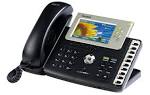 CONTACT LISTCanterburyThe Cube Learning Centre, Littlebourne Road, Canterbury CT1 1AZ
Angela Pendleton – Medical Education Manager (FT)	01227 812017	07500 066123	Laura Griffiths – Postgrad Admin (FT)	01227 812048
                                                                                	07796 196681Debbie Monticolombi – Undergrad Admin (Mon-Thu)	01227 812189
                                                                                	07939 048369Katherine Dunning – Undergrad Admin (Mon/Tue/Thu/Fri)	01227 812045	                                                                                	07789 693634MaidstoneRoom 320 Priority House, Hermitage Lane, Maidstone ME16 9PHSwitchboard  	01622 725000Angela Pendleton – Medical Education Manager (FT)  	Ext 6264	07500 066123 Lydia Fry – Postgrad Admin (30 Hrs)	Ext 6263
                                                                                	07388 386533Claire Read - Multi-Site Medical Education Administrator (FT)	Ext 6265
                                                                                                      07826 941187Dartford1st Floor, Elizabeth Raybould Centre, Littlebrook Hospital, Dartford DA2 6PBSwitchboard  	01322 622222Dr Shade Olajubu – Interim Director of Medical Education DME (FT)	Ext 3788
                                                                                                      07507 645467
Angela Pendleton – Medical Education Manager (FT)	01322 622078	07500 066123Luke Maczka – Education Registrar (FT)	01322 622488	07876 218064Anne Clark – Postgrad Admin (Mon-Fri 9-3pm)	01322 622016
                                                                                    	07388 386556